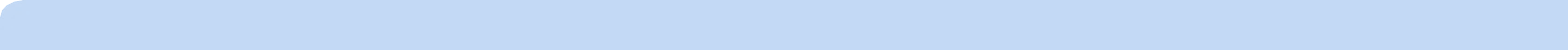 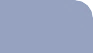 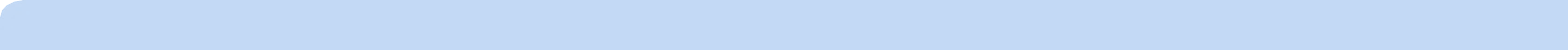 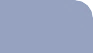 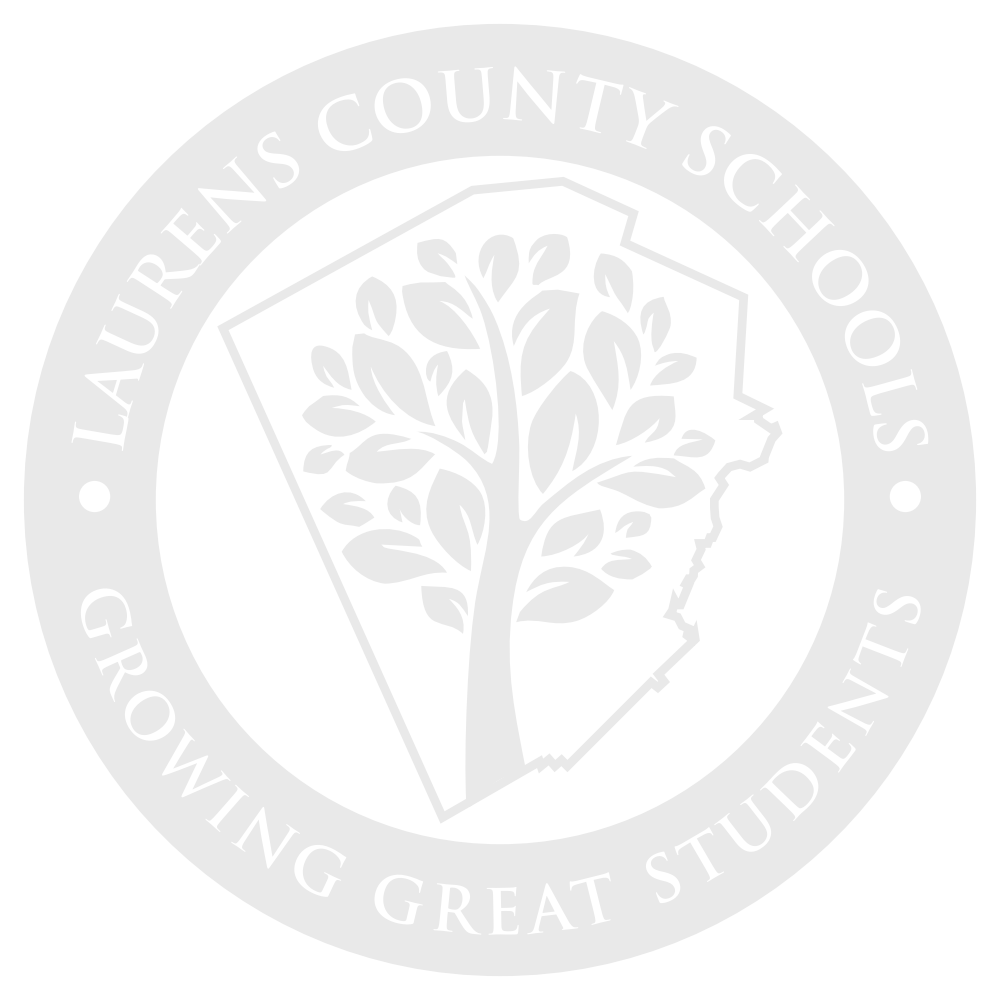 (15 days)